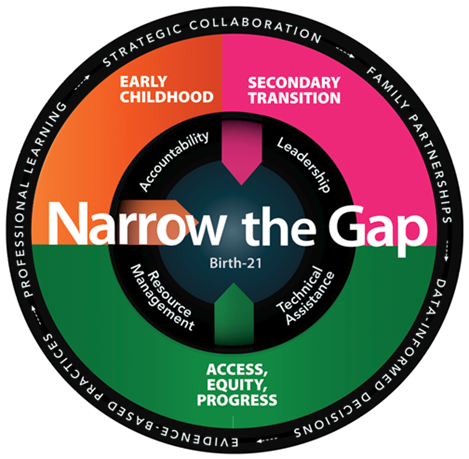 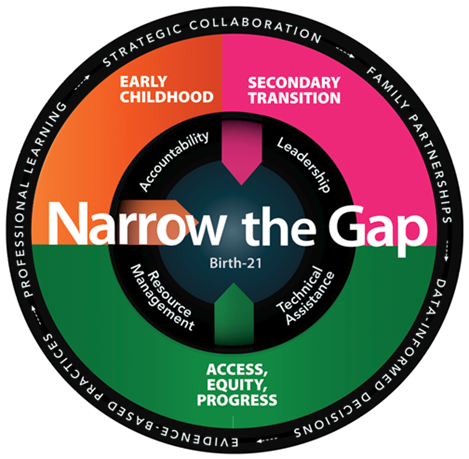 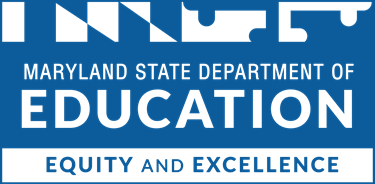 LOCAL IMPLEMENTATION FOR RESULTS (LIR)STATE PRIORITY GRANTFederal Fiscal Year (FFY) 2022State Fiscal Year (SFY) 2023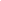 Local System / Public Agency: Click or tap here to enter text.Special Education Director Name: Click or tap here to enter text.Email address: Click or tap here to enter text.Local System ST LIR Project Manager:  Click or tap here to enter text.Email address: Click or tap here to enter text.	Local Implementation for Results (LIR) Plan Strategic Imperative: Secondary Transition Building a Comprehensive Secondary Transition System throughDevelopment, Implementation, and Evaluation of Effective IEP Secondary Transition Planning for students ages 14 - 21Secondary Transition Evidence-Based Practices (EBP) /Predictors with Fidelity (ages 14 through 21) Stakeholder Linkages and Implementation Job-embedded Inclusive Professional Learning and Coaching related to Career Technology Education (CTE), Work-based Learning, and Higher Education Outcomes  Directions:  Engage in the TAP-IT data-informed decision-making process (an evidence-based data analysis and decision-making cycle)Build a TEAMANALYZE data to identify the potential root cause(s) and priority area(s);Develop a PLAN with data-informed goal(s) based on identified priority area(s);IMPLEMENT strategies/evidence-based practices with fidelity in the priority area; andTRACK implementation progress and outcomes.Partner with your MSDE DEI/SES liaison to develop your SFY 2023 Secondary Transition LIR plan.TEAM: Local Implementation Team Formation for Strategic Collaboration Identify the local implementation team including, names, titles, e-mail, and phone contact information. Include General Education partners/internal and external stakeholders in the team.Additional participants to invite: How often does the ST Local Implementation Team meet? Remember: Highly Performing Teams meet at least quarterly to review data and modify the plan as appropriate to ensure progress monitoring of benchmark and overarching goal(s).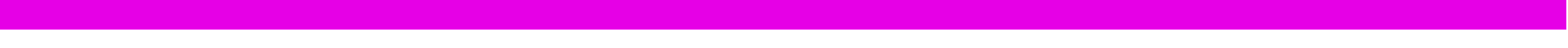 ANALYZE: Review Trend Data, Determine Root Causes, and Identify Priority Area(s).
Identify prior focus areas within your System and describe the impact of this work, including changes in infrastructure, professional practices, and student outcomes.Identify data points relevant to your system’s priority area(s) Possible Data Points:SPP/APR Part B Indicators (use current data as available)Graduation, Indicator 1Drop-Out, Indicator 2Secondary Transition, Indicator 13Post-School Outcomes, Indicator 14Outcomes from previous LIR goal results Student Services DataBehaviorAttendanceMaryland Indicators of Effective Transition Practices (ETP) Local ResultsLocal Implementation of Evidence-based practices and predictorsStage of Implementation (General and Special Education) of Integrated Tiered System of SupportsDivision of Rehabilitation Services (DORS) dataPre-Employment Transition Services (Pre-ETS) vs Traditional DORS servicesYouth applications and enrollmentCareer & Technology Education dataDepartment of Labor, License, and Regulation (DLLR) dataEnrollment in America’s Job Centers (AJCs) Youth enrollment Employer satisfaction surveysInternal monitoring reviews (IEP/Transition plan, work-based learning, employment)Local policies, procedures, and practices data (i.e., referrals, IEP teaming, IEP development, implementation, & evaluation)Other (i.e., results from locally developed surveys, feedback from parents or community partners)Consider how your current inclusive personnel development activities (hiring and retention of staff, professional learning across service providers/systems/schools, coaching, performance assessment/fidelity) and/or infrastructure (allocation of resources, staffing patterns, use of data, consistent messaging) either support or challenge narrowing the gap for students with disabilities in your system.Utilize a data analysis strategy (e.g., 5 Whys, Fishbone) to determine and document possible root causes.Summarize your analysis belowPLAN: Identify Priority Goal and Strategy/Evidence-Based Practice(S) To Be ImplementedIdentify one or more priority goals and the strategy or evidence-based practices to be implemented to narrow the gap.  Goals and activities should serve as a catalyst for the development of a sustainable, integrated system.  Goals may target selected schools, regions, programs or groups of students.GOAL 1:IMPLEMENT: Identify Personnel Development and/or Infrastructure Implementation/Activities. TRACK: Identify Benchmarks to Measure ProgressGOAL 2:IMPLEMENT: Identify Personnel Development and/or Infrastructure Implementation/Activities. TRACK: Identify Benchmarks to Measure ProgressReporting RequirementsInterim and Final Progress Reports must contain a detailed status of implementation, expenditures, and related benchmark data aligned to each goal. Please include information that highlights the reinforcement and sustainability of your AEP System.Include date(s) and methods to communicate LIR Plan and progress within inclusive communities (across school/system/community partners).LEA Signatures Required for SubmissionEnter Name 		Click or tap to enter a date.Local Director of Special Education	Signature	DateEnter Name 		Click or tap to enter a date.Secondary Transition Coordinator	Signature	DateMSDE, DEI/SES ApprovalsMSDE, DEI/SES, Secondary Transition Liaison	Signature	DateMSDE, DEI/SES, Fiscal Grants Liaison	Signature	DateMSDE, DEI/SES, Assistant State Superintendent	Signature	DateData Source and TrendRoot Cause AnalysisImpact on Secondary Transition Outcomes (Why is this important?)Priority Area(s) addressed in Goal 1: Development, Implementation, and Evaluation of Effective IEP Secondary Transition Planning for students ages 14 - 21 Secondary Transition Evidence-Based Practices (EBP) /Predictors with Fidelity (ages 14 through 21)  Stakeholder Linkages and Implementation  Job-embedded Inclusive Professional Learning and Coaching related to Career Technology Education (CTE), Work-based Learning, and Higher Education Outcomes  Federal Accountability Indicator(s) Impact:Identify Root Cause(s) addressed by Goal Statement 1:Goal Statement 1. [Goals must be stated in measurable/quantifiable changes in student outcomes and/or professional practices with projected timelines for completion.]Goal Statement 1. [Goals must be stated in measurable/quantifiable changes in student outcomes and/or professional practices with projected timelines for completion.]Goal Statement 1. [Goals must be stated in measurable/quantifiable changes in student outcomes and/or professional practices with projected timelines for completion.]Strategy/Evidence-Based Practice(s) to implement to make progress towards the goal. [Strategies/EBPs should address what specifically will be implemented with fidelity to achieve goals by addressing root causes.]Strategy/Evidence-Based Practice(s) to implement to make progress towards the goal. [Strategies/EBPs should address what specifically will be implemented with fidelity to achieve goals by addressing root causes.]Strategy/Evidence-Based Practice(s) to implement to make progress towards the goal. [Strategies/EBPs should address what specifically will be implemented with fidelity to achieve goals by addressing root causes.]ActivityActivityWho is involved?(Selected school(s), programs, regions, and/or groups of children/students)When will it happen?Month/YearWhat is the projected cost?What is the projected cost?How will it be known that progress is being made? (Benchmark/Outcome)What data will be used to measure progress?How often will benchmark data be collected?Priority Area(s) addressed in Goal 2: Development, Implementation, and Evaluation of Effective IEP Secondary Transition Planning for students ages 14 - 21 Secondary Transition Evidence-Based Practices (EBP) /Predictors with Fidelity (ages 14 through 21)  Stakeholder Linkages and Implementation  Job-embedded Inclusive Professional Learning and Coaching related to Career Technology Education (CTE), Work-based Learning, and Higher Education Outcomes  Federal Accountability Indicator(s) Impact:Identify Root Cause(s) addressed by Goal Statement 2:Goal Statement2. [Goals must be stated in measurable/quantifiable changes in student outcomes and/or professional practices with projected timelines for completion.]Click or tap here to enter text.Goal Statement2. [Goals must be stated in measurable/quantifiable changes in student outcomes and/or professional practices with projected timelines for completion.]Click or tap here to enter text.Goal Statement2. [Goals must be stated in measurable/quantifiable changes in student outcomes and/or professional practices with projected timelines for completion.]Click or tap here to enter text.Strategy/Evidence-Based Practice(s) to implement to make progress towards the goal. [Strategies/EBPs should address what specifically will be implemented with fidelity to achieve goals by addressing root causes.]Click or tap here to enter text.Strategy/Evidence-Based Practice(s) to implement to make progress towards the goal. [Strategies/EBPs should address what specifically will be implemented with fidelity to achieve goals by addressing root causes.]Click or tap here to enter text.Strategy/Evidence-Based Practice(s) to implement to make progress towards the goal. [Strategies/EBPs should address what specifically will be implemented with fidelity to achieve goals by addressing root causes.]Click or tap here to enter text.ActivityActivityWho is involved?(Selected school(s), programs, regions, and/or groups of children/students)When will it happen?Month/YearWhat is the projected cost?What is the projected cost?How will it be known that progress is being made? (Benchmark/Outcome)What data will be used to measure progress?How often will benchmark data be collected?DateHow WhoJanuary 31, 2023January 31, 2024November 30, 2024